ሀሁ በል ተስፋጼን (ኣግኣዝያን)ታሪኽ ሂወት ጅግና ስውእ ተጋዳላይ መልኣከ ተኽለ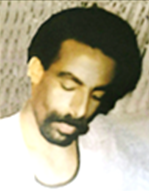 ቀዳማይ ክፋልኣብ’ዚ ሰሙን’ዚ ብዛዕባ ጅግና ስውእ ተጋዳላይ መልኣከ ተኽለ ኣብ መርበብ ሓበሬታ ብተደጋጋሚ ክልዓል ምስማዕ ኣዝዩ ዘኲርዕ እኳ እንተ ኾነ፡ ስም ጅግና ስዉእ ተጋዳላይ መልኣከ ተኽለ ብበዓል ኣቶ ተስፋጼን (ኣግኣዝያን) ብኣሉታዊ (ብጸርፊ) ክልዓል ግን፡ ኣዝዩ ዘሕዝን’ዩ። ኣቶ ተስፋጼን (ኣግኣዝያን) ኣብ ዝሓለፈ ሰሙን፡ ካብ ምንታይ ከም ዝነቐለ ዘይፍለጥ፡ ስም ጅግና ስዉእ ተጋዳላይ መልኣከ ተኽለ ኣልዒሉ ዝደርበዮ ዘሕዝን ቃላት ንምድጋሙ ውን ኣዝዩ ዘሕፍር ስለ ዝኾነ፡ ኣብ’ዚ ጽሑፍ እዚ ክደግሞ ኣይመረጽኩን። ኣቶ ተስፋጼን በብእዋኑ ዝብሎ ብዙሕ ብምዃኑ፡ መልሲ ካብ ምሃብ፡ ንሕጂ፡ “ሀሁ በል ተስፋጼን” ብዝብል ኣርእስቲ፡ ታሪኽ ሂወት ጅግና ተጋዳላይ መልኣከ ተኽለ ብወገነይ ብተኸታታሊ ክሕብሮ’የ መሪጸ።  መእተዊ፡ከም ባህሊ ስለ ዝተወስደ፡ ኣብ ሕብረተ-ሰብና ብዛዕባ ጅግንነት ናይ ውልቀ ሰብ ምጽሓፍ’ሲ ይትረፍ፡ ብኣፍ ምዝራብ’ውን ዳርጋ ልሙድ ኣይኰነን። እቲ ስቕታ ብኸምኡ ስለ ዝቐጸለ ድማ፡ ታሪኽ ናይ ስዉኣት ጀጋኑ ተረሲዑ ጥራሕ ዘይኮነ፡ ነቲ ታሪኽ ብዘይፈልጡ ብኣሉታ ክለዓል ምጅማሩ ዘሕዝን‘ዩ። ብወገነይ ቅድሚ ሕጂ ካብ’ዚ ስክፍታ’ዚ ብምንቃል፡ ከም ኣብነት ንኽኸውን ታሪኽ ሂወት ናይ ጅግና ስዉእ ተጋዳላይ መልኣከ ተኽለ መበገሲ ወሲደ ዘሕተምክዋ ሌላ ምስ ጅግና ስዉእ ተጋዳላይ መልኣከ ተኽለ እትብል መጽሓፍ ብሰፊሕ ናብ ኣንበብቲ ተዘርጊሓ‘ያ። ስለምንታይ ብዛዕባ መልኣከ ተኽለ ዝብል ሕቶ ካብ ኣንበብቲ ከም ዝተላዕለ እዝክር። ከም’ቲ ኣብ ላዕሊ ዝተንከፍክዎ፤ ከም ኣብነትን መበገስን ንክኸውን ድኣ እምበር፤ ታሪኽ ጅግና ስዉእ ተጋዳላይ መልኣከ ተኽለ ካብ ታሪኽ ናይ ኩሎም ጀጋኑ ስውኣትና ፍሉይ ስለ ዝኾነ ኣይነበረን። እንታይ ድኣ በቲ ኣነ ክገብሮ ዝኽእል ድሩት ዓቕሚ ንምጅማሩ ካብ ዝብል ዕላማ‘የ ነቒለ። ብድሕሪኡ ውን ብቐጻሊ ታሪኽ ጀጋኑ ክጽሓፍ ምርኣየይ ክዂርዓኒ ከሎ፡ ብኣሉታ ክዝንቶ ክሰምዕ ከለኹ ድማ የሕዝነኒ።ከም’ቲ ኣብ መጽሓፈይ ብዝርዝር ገሊጸዮ ዘለኹ፡ ኣብ’ዚ ንዓኻትኩም እንደገና ከካፍሎ ዝደልዮ፡ ኣብ ምሉእ ሜዳ ኤርትራ ብሓፈሻ፡ ኣብ ተጋድሎ ሓርነት ኤርትራ ድማ ብፍላይ፡ እዛ "መልኣከ ተኽለ" እትብል መጸውዒት ስም፡ ኣብ ግዜ ቃልሲ ጥራሕ ዘይኮነ ክሳብ ሕጂ ከይተረፈ ኣዝያ ግንንቲ’ያ። ይኹን እምበር፡ እዚ ጅግና ስዉእ ተጋዳላይ’ዚ መን’ዩ ዝብል ሕቶ ክሳብ ሕጂ ካብ ብዙሓት ሰባት ኢኻ ትሰምዖ። ስለዚ ኣንባቢ ብዛዕባ ስዉእ ጅግና ተጋዳላይ መልኣከ ተኽለ መታን ምሉእ መረዳእታ መታን ክህልዎን፡ እቲ ታሪኽ ውን መታን ኣብ ድሕሪ ገጻት ክስነድ፡ ካብ ግዜ ናብ ግዜ በብክፋል ከቕርቦ’የ። እቲ ጉዕዞ መታን ናይ ሓባር ክኾነልና፡ ኣነ ከም ኣቕራቢ ንስኻትኩም ከም ኣንበብቲ፡ ኣንበብቲ፡ ካብ’ታ ጅግና መልኣከ ተኸል ዝተወልደላ ዓዱ (ዓዲ ንኣምን ዓንሰባ) ነቒልና ክሳብ እታ ዝተሰውኣላ መደበር ራሳይ (ዶብ ኤርትራን ሱዳንን) ብሓባር ክንጓዓዝ እዕድመኩም። ኣብ‘ቲ ጉዕዞ፡ ምስ ቤተ-ሰቡ፡ ምስ መሳትኡ፡ ምስ ኣዕሩኽቱ፡ ምስ መማህርቱ፡ ምስ ናይ ቃልሲ ብጾቱ ከላልየኩም‘የ። ጽቡቕ ናይ ሓባር ጉዕዞ ክገብረልና እናተመነኹ፡ ንሎሚ ካብ ዓዲ ንኣምን (ካብ ርባ ሸንከላ) ብምንቃል፡ ናይ ኣተዓባብይኡ ታሪኽ ሂወት ኢና ክንርኢ። ከምኡ እናበልና ድማ ክፋል ብክፋል ክሳብ ግዜ መስዋእቱ ክንበጽሕ ኢና። ቀዳማይ ክፋልመልኣከ ተኽለ ካብ ኣቦኡ ክቡር ኣቶ ተኽለ ባህታ፡ ካብ ኣዲኡ ክብርቲ ወይዘሮ ግምጃ ግደ ብ1949 ኣብ ዓዲ ንኣምን ወረዳ ዓንሰባ ተወሊዱ። ክቡር ኣቶ ተኽለ ባህታ ዘርኢ-ሃይማኖት፡ ካብ ማይ-ቤት ሞሲ-ብርሃን ዝውለዱ ኮይኖም፡ ክብርቲ ወይዘሮ ግምጃ ግደ ከንቲባ ወልደሚካኤል ድማ ካብ "ገዛ ከንቲባ" ተባሂሎም ዝጽውዑ ማይ-ቤት ዝውላዳ፡ ንሰን’ውን ጓል ዓዲ ንኣምን’የን። ኣቦሓጉኡ ንመልኣከ ተኽለ ክቡር ኣቶ ባህታ ዘርኢሃይማኖት ሸሞንተ ቆልዑ’ዮም ወሊዶም። ሹዱሽተ ኣወዳት፡ ክልተ ኣዋልድ። ቦዂሪ ወዶም በረንበራስ ዘወልዲ ይብሃሉ። ዝተረፉ ደቆም ድማ፡ ቀሺ ጽገ፡ ኣቶ ነማርያም፡ ኣቶ ተኽለ (ኣቦኡ ንመልኣከ)፡ ኣቶ ሃብተ፡ ኣቶ ሰረቐ ይብሃሉ። ኣዋልድ ደቆም ድማ ወይዘሮ ኣምለሰትን ወይዘሮ እትመትን ይብሃላ። ኣብ ዝርዝሩ ድኣ ቀስ ኢልና ክንበጽሖ ኢና’ምበር፡ ክቡር ኣቶ ተኽለ ባህታን ክብርቲ ወይዘሮ ግምጃን ውን ዓሰርተ ቆልዑ’ዮም ወሊዶም። ብሓጺሩ ኣሕዋት መልኣከ ትሽዓተ እዮም። ኣርባዕተ ኣዋልድ፡ ሓሙሽተ ኣወዳት። ኣዲኡ ንመልኣከ ተኽለ ወይዘሮ ግምጃ ግደ ንወለደን ሓንቲ ጓሎም ስለ ዝኾና፡ ወራሲት ገዛ’የን። ንሰን ንበይነን ይዕበያ ድኣ እምበር፡ እቲ ኹሉ ዝኽእል ፈጣሪኤን፡ ኣብዚሑ’ዩ ውላድ ሂብወን። ኣብ’ቲ ናይ መጀመርያ ጥንሰን ዝተወልደት ቦዂሪ ጓለን "ሓረጉ-ወይኒ" ዝብል ስም ኣውጺኤናላ። ንቦዂሪ ጓለን "ሓረጉ-ወይኒ" ዝብል ስም ምሃበን፡ ብዕላማ ዝገበርኦ’ዩ ነይሩ። ሓረጉ-ወይኒ ልክዕ ከም ሓረግ ናይ ወይኒ ንኽትጥጥዓለን ምንዮተን ንምግላጽዩ ነይሩ። ሓው ወይ ሓብቲ ዘይብለን ስለ ዝዓበያ፡ እዛ ቦዂሪ ጓለን ከም ወይኒ ክትጥጥዓለን’ዩ ነይሩ ሕልመን ።  "ብተመን ዝተነኽሰ ብልሕጺ ይድሃል" ከም ዝብሃል፡ ወይዘሮ ግምጃ ነቲ ንሰን ንበይነን ዘሕለፍኦ ዕድመ ዘኪረን፡ ኣብ ደቀን ከይድገም ምስካፍ እኳ ዘይተርፍ እንተ ነበረ፡ እዘን ለባም ወረጃ ሰበይቲ ግን ኣብ እምነተን ጸኒዔን ፈጣሪኤን ኣብዚሑ ክህበን’የን ብተስፋ ዝጽበያ ነይረን። ጽቡቕ ዕድል ጌረን ድማ፡ ካልኣይቲ ጓል ወሊደን። ኣስካሉ ዝብል ስም ድማ ኣውጺኤናላ ። ብሓቂ ጽቡቕ መደያይቦ ኣስካላ።ወይዘሮ ግምጃ ሳልሳይ ውላድ ክውስኻ፡ እንተ ኮይንለን ድማ ወዲ ክረኽባ ክምነያ ናይ ግድን’ዩ። ጸሎትን ጾምን ድማ ኣየቛረጻን። እንሆ ድማ ንሳልሳይ ግዜ ጓል ወሲኸን። እቲ ዝለመንኦ ፈጣሪኤን ኣብዚሑ ስለ ዝሃበን ድማ "ርግኣት" ዝብል ስም ኣውጽኤናላ። "ርግኣት" ክብላ ከለዋ፡ ምናልባት ኣዋልድ ምውላድ ይእከለኒ ማለተን ክመስል ይኽእል ይኸውን። ወይዘሮ ግምጃ ግን "ርግኣት"  ክብላ ከለዋ፡ "ቀሲነ/ረጊኤ" ማለተን’ዩ ነይሩ። ኣብ’ቲ ናይ ጥምቀት መዓልቲ ወይዘሮ ግምጃ ነዛ "ርግኣት" እትብል መጸውዒት ስም ሒዘን’የን ናብ ካህነን ቀሪበን። ክቡር ኣባት ነብሰን ነታ "ርግኣት" እትብል ስም ገዲፎም ነታ ሕጻን "ጽርሃ-ኣርያም" ኢሎም ኣጠሚቖማ። እንተኾነ ግን እዛ "ጽርሃ-ኣርያም" እትብል ናይ ካህን መጸውዒት ስም፡ ካብ መካባብያ ቤተ ክርስትያን (ቀጽሪ ደገ-ሰላም) ማርያም-ጽዮን ንግዳም ኣይወጸትን። ተረሲዓ ተሪፋ።ኣብ ስድራ ቤት እንዳ ኣቦይ ተኽለ ባህታ ሓደ ካብቲ ዘሐጉሰካን ዘዂርዓካን፡ እቲ ኣብ ነንሕድሕዶም ዘርእይዎ ናይ ምትብባዕ ባህሪ’ዩ። ወይዘሮ ግምጃ ሰለስተ ኣዋልድ እየን ኣከታቲለን ወሊደን። ወዲ ዘይወለድኩ ኢለን ንፈጣሪኤን ኣየማረራን። ምሉኣት ቤተ ሰበን ውን፡ መታን ወዲ ዘይወለድኩ ኢለን ከይጉህያ፡ "ኣጆኺ ኣይትሰከፊ!" እናበሉ እዮም ዘተባብዕወን ነይሮም። ብፍላይ ድማ እቶም ወረጃ ዝኾኑ ለባም ሓሙአን ክቡር ኣቶ ባህታ ዘርኢሃይማኖት፡ "ግምጃ ጓለይ፡ ወዲ ዘይወለድኩ ኢልኪ ኣይትሰከፊ። እንሆን’ዶ እንታይ ዝመስላ ጽቡቓት ኣዋልድ፡ ብዘይ ገዝሚ ዝኸዳ ወሊድክልና ኣየሎኽን! ኣጆኺ ኩልና ብኣኺ ሕጉሳት ኢና! ድሓር ከኣ ዕድሜኺ ዘይ ገና ዘሎ፡ ኣወዳት ብሕጂ ክትወልድዮም ኢኺ!"፡ እናበሉ’ዮም ሞራል ሂቦም ዘተባብዕውን ነይሮም። በዓል-ቤተን ክቡር ኣቶ ተኽለ ባህታ’ውን ካብ ናይ ኣቦኦም ዘይፍለ ምትብባዕ’ዮም ዝገብሩለን ነይሮም። ንሕና ናይ’ዚ ታሪኽ ተኸታተልቲ ድኣ ኢና መልኣከ-መልኣከ እናበልና ተረቢጽና ዘሎና እምበር፡ ስድራ ቤተ እንዳ ኣቦይ ተኽለ ባህታስ፡ ኣብ እምነቶም ጸኒዖም ረጊኦም’ዮም ዘለዉ። ነተን ወረጃ መስተውዓሊት ወይዘሮ ግምጃ ቀንዲ ዘገድሰን ዝነበረ፡ ከም’ቲ ንሰን ሓው ወይ ሓብቲ ዘይብለን ንበይነን ዝዓበያ፡ ከምኡ ኣብ ደቀን ከይድገም ጥራይ’ዩ ጸሎተን ነይሩ። እቲ ወሃብን ከላእን ላዕላይ ፈጣሪ ኸኣ፡ ኣብዚሑ’ዩ ዓዲልወን። ወዲ ክወልዳ ምዃነን ውን ተጠራጢረን ኣይፈልጣን’የን።በሉ ንብሽራት! ኣብ ገዛ እንዳ ክቡር ኣቶ ተኽለ ባህታ ሸውዓተ ሳዕ እልል ይብሃል ኣሎ። ወይዘሮ ግምጃ ወዲ ወሊደን ክኾና ኣለወን። ምዃን እኳ ወዲ ምዃኑ ድኣ ኢና ኣረጋጊጽና ዘሎና እምበር፡ መልኣከ ይኹን ካልእ፡ ክሳብ ሕጂ ዝሰማዕናዮ ነገር የለን። እቲ ሕጂ ዝተወልደ ቆልዓ ውዒሉ ሓዲሩ ምጥማቑ ስለ ዘይተርፍ ግን፡ ኣብ ሓጺር እዋን ሓዲኡ ከፍልጥ’ዩ። ከምቲ ንምነዮ እንተኾይኑልና ጽቡቕ፡ እንተ ዘይኮነ ከኣ ካብ ዝነበርናዮ ኣይነውሓናን’ዩ፡ ብትዕግስቲ ንጽበ።ወይዘሮ ግምጃ ባዕለን ዘለውኦ ስለምንታይ ኢና ንሕና ንህወኽ ዘሎና? ከም ወዮ ሓሙአን ኣቶ ባህታ ዝበልዎ፡ ገና ንእሽቶይ’የን ዘለዋ። እንተ መልኣከ ተኽለ ድማ፡ ተርትኡ ሓልዩ ኣብ ጊዚኡ ክውለድ’ዩ።ወይዘሮ ግምጃ ነቲ "ለምኑ ክወሃበኩም፡ ድለዩ ክትረኽቡ፡ ማዕጾ ኳሕኩሑ ክረሓወልኩም"  ዝብል መንፈሳዊ እምነት ቀጥ ኣቢለን ስለ ዝሓዝኦ፡ ካብ’ታ ንቦዂሪ ጓለን ሓረጉ ዝወለዳላ እዋን ጀሚረን፡ ንግሆን ምሸትን ማዕጾ ቤተ ክርስትያን እንዳ ማርያም-ጽዮን ካብ ምዂሕኳሕ ኣየቋረጻን። እንሆ ድማ ከምቲ ዝተመነይኦ ወዲ ወሊደን። ቦኹረጽዮን ዝብል ስም ድማ መሪጸናሉ። "ካብ’ዚ ዝዓቢ መንፈሳዊ ህያብ እንታይ’ሎ!"ዕድል ናይ ወይዘሮ ግምጃ’ኮ ከውሒ’ዩ ዝፍንቅል። ድሕሪ ቦኹረጽዮን ሕጂ’ውን እንሆ ኣርባዕተ ኣወዳት ኣከታቲለን ወሊደን። "ኣርባዕተ ዲኻ ዝበልካ?" ትብሉ ትህልዉ። "እወ ኣርባዕተ’የ ዝበልኩ! እንታይ ዘሰንብድ ኣለዎ። ከም ምዕባዮም ይዓብዩ ዝብል ምስላ ናይ ወለድና ንኸንቱ መዓስ ተመሲሉ!"ኣየ’ወ እዘን ወረጃ ሰበይቲ! ንሕና ኣብ’ዚ ዓዲ ካብ እንኣቱ ጥራይ ሸሞንተ ቆልዑ ወሊደን የዕብየን። ምቑጻሮም ተደናጊርኩም ከይከውን፡ መጀመርያ ሰለስተ ኣዋልድ፡ ብድሕሪአን ቦኽረጽዮን፡ ብድሕሪ ቦኽረጼን ኣርባዕተ ኣወዳት፡ ብጠቕላላ ሸሞንተ ምዃኖም’ዮም፣ር። ሓረጉን ኣስካሉን ርግኣትን ካብ ሕጂ ቆልዑ ክንብለን ኣይግባእን’ዩ። ድሮ ዓበይቲ ኣዋልድ እየን።  ንሕና ሓደ ክልተ ኢልና ምቑጻር ተሃኪና፡ ወይዘሮ ግምጃ ግን ንሸሞንቲኦም ደቀን ተትሽዓተ ወርሒ ኣብርዩኒ ከይበላ ኣብ ከብደን ጼረንኦም። (8x9=72) ሰብዓን ክልተን ኣዋርሕ፡ ብኻልእ ኣዘራርባ ሹዱሽተ ዓመት (72/12=6) ምዃኑ’ዩ። ሽዱሽተ ዓመት ጥራይ ውን ኣይኮነን። እቲ ንነፍሲ ወከፍ ደቀን ካብ ዝውለዱ ኣትሒዘን ክሳብ እግሪ ዝተኽሉ እንተ ውሓደ ከክልተ ዓመት (8x2=16) ኣብ ሕቖአን ብማሕዘል ዝተሰከምኦም’ከ? ሳላ እተን ዓበይቲ ኣዋልድ ደቀን በዓል ሓረጉ፡ ብርኽቲ፡ ርግኣት ዝሓገዝኤን እምበር፡ (16+6=22) ዕስራን ክልተ ዓመት መዓስ ቀሊል ኮይኑ። ቀዲምካ ኣዋልድ ምውላድ መኽሰቡ ንሱ’ዩ! እዚ ኸኣ’ዩ ሓደ ካብ’ቲ ባህሊ ናይ ሕብረተ-ሰብና ቀንዲ ዘሓጉሰካ። ኣብ ቆልዑ ምዕባይ፡ ምሉእ ኣባል ስድራ ቤት’ዩ  ተሓጋጊዙ አእጃሙ ዘልዕል። ውላድ ምብዛሕ ኣብ ሕብረተ-ሰብና ከም ሃብትን በረኸትን ዝቑጸር ውም በዚ ምኽንያት እዚ’ዩ። ቆልዓ ኣብ ምዕባይ፡ ምሉእ ዓዲ’ዩ ዝሓትት" (It takes a village to raise a child) ዝብል ምስላ ንኸንቱ ኣይተመሰለን። እዚ ምስላ’ዚ ብግብሪ እንተ ርኢናዮ ድማ፡ ሕብረተ-ሰብና’ዩ ኣብ ሕብረተ-ሰብና’ዩ ዝያዳ ዘንጸባርቕ። ምኽንያቱ እቶም ምዕቡላት ኢና ዝብሉ ሕብረተ-ሰብ፡ ኣሽንኳይ’ዶ ኣብ ቆልዓ ምዕባይ ኣብ ነንሕድሕዶም ክትሓገገዙ፡ ጐረቤት ንጐረቤት’ዮም ዘይፋለጡ! እዚ ቅዱስ ሕብረተ-ሰብና ግን፡ ብእምነትን ብተስፋን ተሓጋጊዙ’ዩ ደቁ ዘዕቢ። ኣብ ገለ ሕብረተ-ሰባት ውላድ ምብዛሕ ከም ዕሽነት ክቚጸር ከሎ፡ ኣብ ሕብረተ-ሰብና ግን ከም ህያብ ኣምላኽን ከም ጸጋን ኢና ንቕበሎ። ኣምላኽ ንኣዳምን ሄዋንን ክፈጥሮም ከሎ "ፍረዩን ተባዝሑን፡ ንምድሪ ኸኣ ምልእዋ" ኢሉ’ዩ መሪቕዋም። እስኪ ናብ ወይዘሮ ግምጃ ንመለስ። ሳላ ዓቕሊ ዝገበርና፡ እንሆ ወይዘሮ ግምጃ ሕጂ’ውን ጥንስቲ’የን። ከም ቀደመን ብድሓን የገላግለን። እዚ ሕጂ ተጠኒሱ ዘሎ ቆልዓ፡ ገና ዘይተወልደ ወዲ ድዩ ጓል ኢልካ ምሕታት ልሙድ ስለ ዘይኮነ፡ ሰብ ከይሰምዓና ቁሩብ ጥንቅቕ እንተበልና ጽቡቕ’ዩ። "መዓልትን ከልብን ከይጸዋዕካዮም ይመጹ።" እንሆ ትሽዓተ ወሪሒ ኣኺሉ ወይዘሮ ግምጃ እዋን ሕርሰን በጺሑ። ወዲ ወሊደን ተባሂሉ’ዩ ዝውረ ዘሎ። መልኣከ ተኽለ ደኾን ኣይኮነልናን? ጥራይ ኣይንተሃወኽ እምበር ድሮ ጥጥቖ ሓራሳት ተዓዲሉስ ኣርብዓ መዓልቱ ኣኺሉ፡ እቶም ስድራ ንጥምቀት’ዮም ዝሸባሸቡ ዘለዉ። ኣብ’ታ ናይ ጥምቀት መዓልቲ’’ኳ ሓንቲኣ ከተፍልጥ’ያ።ወይዘሮ ግማጃ ድሮ ድሮ ሸሞንተ ቆልዑ ወሊደን፡ ክሳብ ሕጂ ንሓደ ካብኣቶም "መልኣከ" ዝብል ስም ዘይመስመይአን እቲ ምኽንያት እንታይ ክኸውን ይኽእል? ነዛ "መልኣከ" ትብል ስም ንመዓስ ክትኮነን’የን ዓቚረንኣ ዘለዋ?በሉ ሕጂ ውን ኮለል ኣይንበል! እዘን ለባም ወረጃ ሰበይቲ፡ ንኹልና ዘቕስን ስም’የን መሪጸን። "ተዓገስ" ወይ "ተመስገን" ዝብል ስም ኣይመረጻን። እታ ብሃንቀውታ ንጽበያ "መልኣከ" እትብል ስም’የን መሪጼን። ኣባት ነፍሰን ድማ፡ እታ ስም ባህ ስለ ዝበለቶም፡ "ብርሃን" ትብል ቃል ወሲኾም "መልኣከ-ብርሃን" ኢሎም ኣጠሚቖሞ። ብርሃን ይዓድሎም። "ስም ይመርሕ ጥዋፍ የብርህ" ዝብልዎ ከም’ዚ’ዩ።ወይዘሮ ግምጃ ድሕሪ መልኣከ ወደን ምውላደን ብሕጂ’ኸ ውላድ ክውስኻ ድየን ወይሲ የእኪለን’የን? “ድሕሪ መልኣከ-ብርሃን እንታይ ክደግማ!” ትብሉ ትህልዉ። ንወይዘሮ ግምጃ እዚ ዓይነት ኣተሓሳስባ’ዚ ቅቡል ኣይኮነን። ንነዊሕ ኣርሒቐን ስለ ዝሓስባ፡ እተን ዓበይቲ ደቀን በዓል ሓረጉ፡ ብርኽትን ርግኣትን ድሮ ሓዳረን ሒዘን ስለ ዝኾና፡ መትኣርግቲ ትኾነን ጓል ክወልዳ ከም ዝምነያ ፍሉጥ’ዩ። እንሆ ውን ንመበል ዓስራይ እዋን ወይዘሮ ምንያ እታ ዝተመነይኣ ጓል ወሊደን። ሓሳብ ልበን ሰሚሩሉን "ምንያ" ዝብል ስም ኣውጺኤናላ። ስለዚ መልኣከ ውን ሕሳስልደ ሓብቲ ረኺቡ።ካልኣይ ክፋል ኣብ ዝመጽእ ሰሙን ተኸታተሉግርማይ ቦኽረbokrila@gmail.com